Fiche technique décembre 2023MajolaDe Caroline DarnayMise en scène Caroline DarnayCréation lumière Anne Gayan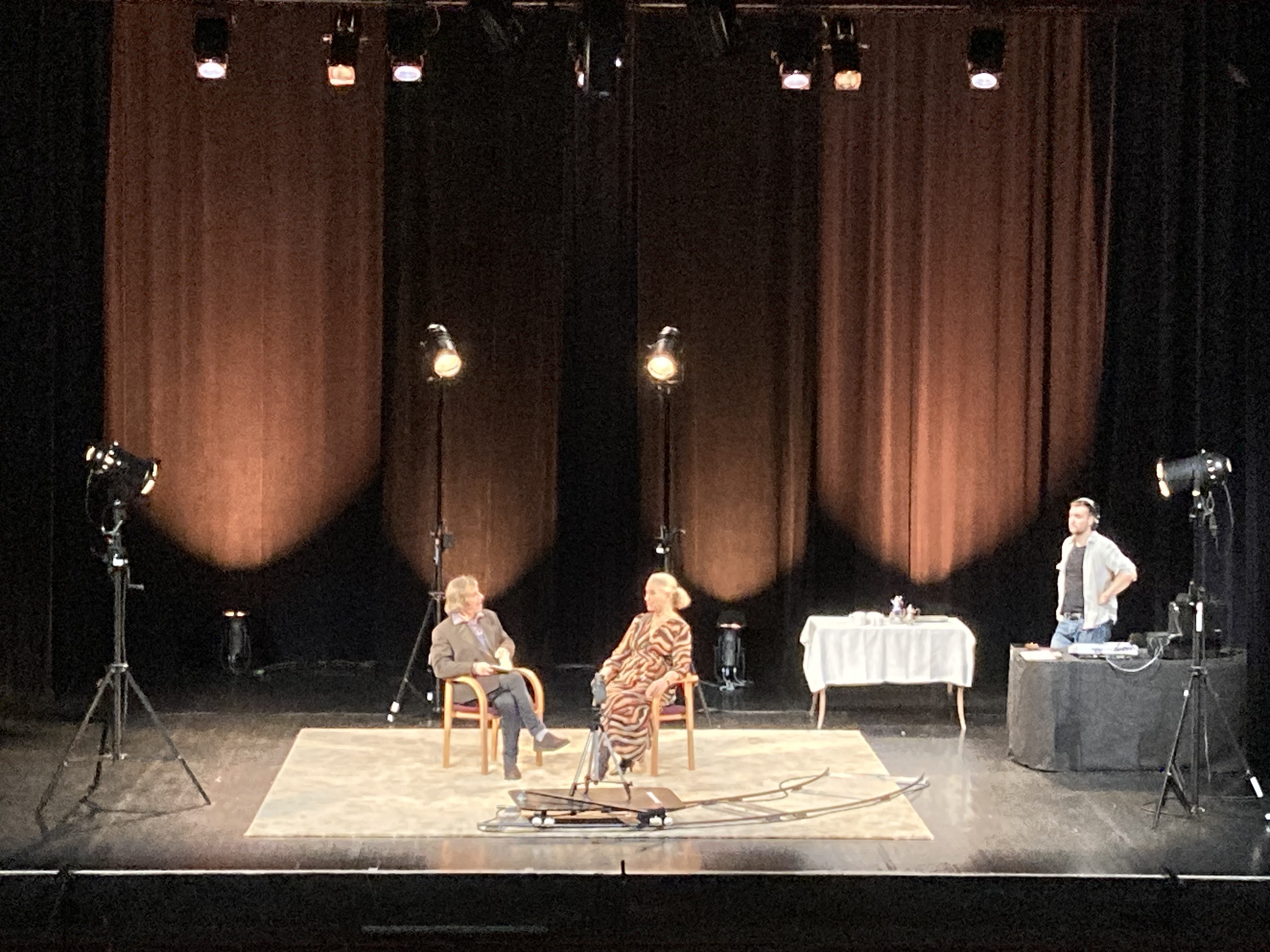 Régisseur Lumière : Anne GAYANanne.gayan@wanadoo.fr06 62 47 60 70Durée du spectacle environ 1h10  sans entracteRemarques :-	Cette fiche technique standard sera complétée, selon les lieux, par des précisions et des adaptations fixées directement entre le théâtre et notre régisseur, pour constituer la fiche technique contractuelle définitive.-	Merci de nous faire parvenir votre fiche technique complète, ainsi qu’un plan et une coupe précise, à une échelle de 1/50ème, avec la position métrée des perches (distance depuis le bord plateau) et des différents points d’accroche sur scène et en salle. -	Cette fiche technique pourra être adaptée en fonction de chaque lieu. .	Plateau / Décor :-	Ouverture cadre minimum : 7 m -	Profondeur minimum : 6 m -	Hauteur minimum :    4 m 50. Si dimensions plus petites, contacter le régisseur.A fournir par le lieu d’accueil :-	Tapis de danse NOIR couvrant la totalité de l’espace scénique et l'avant-scène.-	Boite noire pendrillonée à l’italienne, frises et fond de scène noirs.-	2 pendrillons noirs largeur 1m minimum-	Des lumières de services bleues en coulisse pendant le jeu.-	1 tables dimension 1m50 x 0m70 environ-	1 tables dimension 2m x 0m70 environDécor fourni par la compagnie : -	une moquette 4m x 4m- 	2 chaises scandinaves-	un rail de travelling + plateau roulant-	caméra année 70’ + pied-	une vielle console son (c’est juste un accessoire , pas besoin de la brancher)-	un  service à thé.	LUMIERES : Matériel à fournir par la structure d’accueil : 	-	4 Par 64 CP 62	-	9 Découpes 1KW 15/40° Type 614	-	3 Découpes 1kw 28/54° Type 613	-	1 Découpe 1kw 28/54° Type 713	-	1 porte gobo	-	10 PC 2KW-	16 PC 1KW	-	4 Par à led, tou Pc à led RVBWA-	salle graduée-	2 pieds hauteur 3m	-	4 pieds hauteur 2m	-	2 platines-	Liste gélatine :  Lee 201, 202, 205				 Rosco 119 ou 114 en fonction des sallesNous fournissons :-	DLIGHT sur Mac + boitier enttec DMX.Régie :Important : Les régies son et lumière doivent impérativement être installées l'une à côté de l'autre. .	SON :A fournir par le lieu d’accueil :	Le régisseur son compétent, connaissant la salle et le matériel assurera le son pendant le spectacle.-	Diffusion façade : 1 système stéréo de bonne qualité (D&B, Laccoustic…) de puissance et de 	directivité adaptées à la jauge de la salle.-	Diffusion retours : 2 retours de scène 12 pouces de bonne qualité (D&B, Laccoustic…) au 	lointain cour et jardin diffusant vers la salle. -	Régie : 1 console numérique avec compresseurs, -	Micros : 3 systèmes émetteur/récepteur HF avec 3 micros lavaliers noirs avec pincesFournis par la compagnie-	Ordi : La compagnie vient avec un ordinateur pour la bande-son.	ORGANISATION :-	La veille du spectacle :Pré-montage de la boîte noire à l'Italienne et pré-implantation lumière, son.Les projecteurs seront montés, testés, patchés, gélatinés et en état de fonctionnement avant   l’arrivée du régisseur-	Le jour du spectacle :Prévoir 2 services de montage de 4h (Personnel requis : 1 régisseur lumière, 1 régisseur son, 1 électro)        Démontage du matériel de la production après le spectacle (personnel requis : 2 régisseurs)Personnel :-	1 Régisseur son connaissant le matériel et la salle. Les artistes sont sonorisés, le régisseur son 	assurera le son durant le spectacle-	1 Régisseur lumière connaissant la salle-	1 ElectroACCES VEHICULES:- 	Prévoir 1 emplacement de parking pour un véhicule type Sprinter (capacité 14 m3) concernant la technique à partir de 9h00 du matin et ce jusqu’au rechargement de ce dernier vers 23h30.- 	Cet emplacement devra se trouver à proximité du quai de déchargement de la salle afin de faciliter la manutention du décor. - 	Prévoir un deuxième emplacement de parking standard (véhicule type berline), si les artistes se rendent à la salle par ses propres moyens.LOGES:Répartition :3 loges pour les artistes1 loge pour la production (Régisseur et Administrateur)Équipement :Boîte de mouchoirs en papier. Miroir sur pieds.Lumiere forte.Portant et Cintres pour les costumes de scène.Canapé ou fauteuil confortable (possibilité de s’allonger).Accès direct ou facile à la scène.Lavabo ou douche et toilettes, équipé d’une serviette avec gel douche ou savon.Boissons :5 Petites bouteilles d’eau minérale– ½ Litre 5 Petites bouteilles d’eau pétillante – ½ Litre Coca Cola jus de fruitsCafé & thé (citron & miel)Buffet loges: Fruits fraisLégumes coupés frais : tomates cerise, concombres, carottes, petits radis, olives. (Pas d’assaisonnements sur les légumes – à part sur le côté)Chocolats noir et au lait, barres chocolatées ou céréales et bonbons.Assortiment de noix, cacahuètes, pistaches et raisins.1 petit plateau d’assortiment de fromages (pour 7 personnes, pas de fromages de grande distribution, des spécialités locales)1 petit plateau de viande froide et ou Charcuterie (7 personnes, pas de marques grande distribution, uniquement les spécialités locales).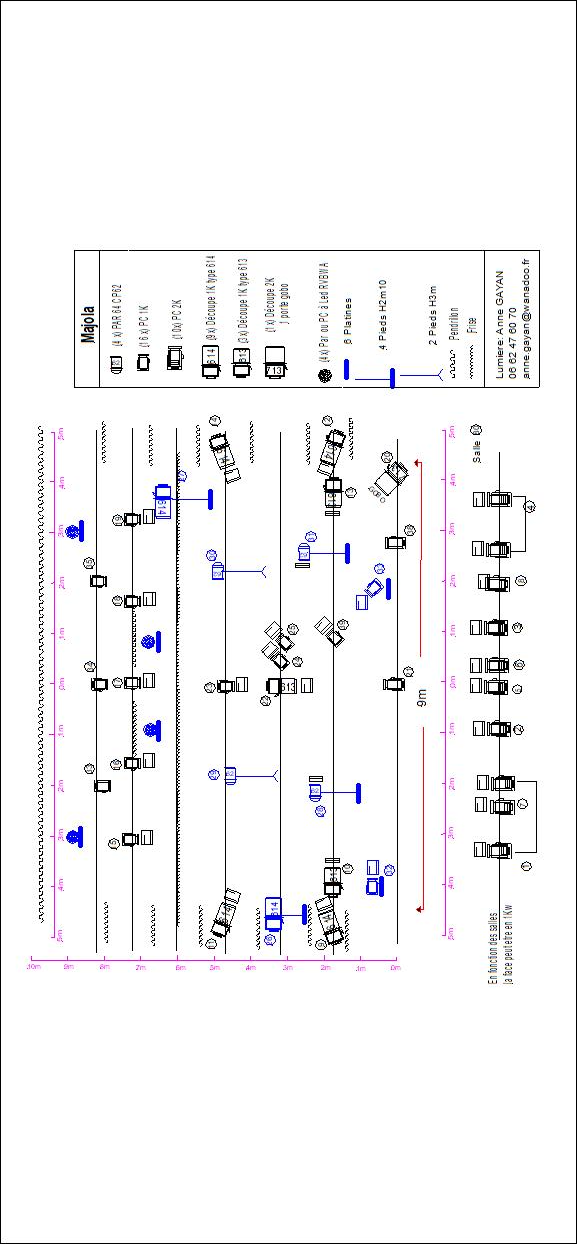 	Horaires 	Taches 	Personnel	09h00-13h00	Réglage lumière	1 régisseur lumière et 1 électro	13h00-14h00    Pause repas     14h00-18h00	Réglage et balance son 	        Fin réglages lumière	        Conduite lumière1 régisseur son 1 régisseur lumière    18h00-18h30Nettoyage plateau1 régisseur    18h30-20h00       Pause    20h00 -20h30      Entrée public   20h30 -21h45 Spectacle	1 régisseur lumièreson    22h00 -23h00 Démontage du matériel prod2 régisseurs 